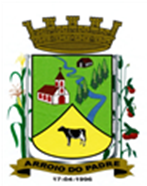 ESTADO DO RIO GRANDE DO SULMUNICÍPIO DE ARROIO DO PADREGABINETE DO PREFEITOMensagem 13/2019ACâmara Municipal de VereadoresSenhor PresidenteSenhores VereadoresCom satisfação encaminho para apreciação desta Casa Legislativa o projeto de lei 13/2019.	Após cumprimentá-los cumpre informar que o projeto de lei 13/2019 visa alterar o anexo I – Programas da Lei Municipal Nº 1.681 de 28 de junho de 2017 que dispõe sobre o Plano Plurianual 2018/2021 criando novas ações.  	A nova ação tem por objetivo propor a ampliação do prédio da prefeitura municipal, construindo um segundo pavimento sobre a primeira parte construída. Isto por duas razões que se conjugam, vejamos: primeiro, que em algumas vezes já, o município providenciou ajustes no telhado que sempre quando chove está vazando, molhando móveis, equipamentos e documentos Em muitas oportunidades quando ocorrem chuvas com mais intensidade as atividades precisam ser suspensas e lonas estendidas para evitar prejuízos maiores. E a outra situação é a falta de espaço para acomodar ou guardar documentos como ainda a disponibilidade de salas, por exemplo, para realizar licitações, entre outras.	Diante disso, das necessidades que se apresentam de um lado ter que se mexer na estrutura do telhado substituindo provavelmente materiais e de outro a ampliação do espaço para atender as demandas que a realização do serviço impõem? o Poder Executivo decidiu alterar todo o contexto do prédio propondo e decidindo-se a ampliá-lo, como dito, construindo um segundo pavimento, na parte da frente ou a primeira construída.	Do jeito como se encontra não tem como deixar, inclusive ser apontada por negligência e já que precisa mexer na situação, então a decisão é ampliar e adequá-la, de acordo com a necessidade. O recurso financeiro serão provenientes do superávit de 2018.	Inclui-se ainda na presente alteração legislativa, uma ação que visa estabelecer condições regulares para a construção de uma cobertura entre prédios da Escola Benjamin Constant. Entre vários prédios já existe cobertura, contudo nem em todos, e nos que faltam, é que se destina a cobertura a ser construída. Além disso, estão previstos outras pequenas melhorias.	Por tudo exposto aguarda-se análise do proposto e para breve aprovação.	Atenciosamente.Arroio do Padre, 28 de fevereiro de 2019. Leonir Aldrighi BaschiPrefeito MunicipalAo Sr.Gilmar SchlesenerPresidente da Câmara Municipal de VereadoresArroio do Padre/RSESTADO DO RIO GRANDE DO SULMUNICÍPIO DE ARROIO DO PADREGABINETE DO PREFEITOPROJETO DE LEI Nº 13, DE 28 DE FEVEREIRO DE 2019.Dispõe sobre a inclusão de novas ações no anexo I - Programas, da Lei Municipal N° 1.861, de 28 de junho de 2017, Plano Plurianual 2018/2021.Art. 1° Ficam criados as ações no anexo I - Programas, da Lei Municipal N° 1.861, de 28 de junho de 2017, que institui o Plano Plurianual 2018/2021, conforme o anexo I desta Lei.Art. 2° Servirão de cobertura para as despesas decorrentes da criação das novas ações, recursos financeiros provenientes do superávit financeiro verificado no exercício de 2018, no valor de R$ 190.000,00 (cento e noventa mil reais) na Fonte de Recurso: 0001- Livre e R$ 58.000,00 (cinquenta e oito mil reais) na Fonte de Recurso: 0020 – MDE.Art. 3° Esta Lei entra em vigor na data de sua publicaçãoArroio do Padre, 28 de fevereiro de 2019. Visto técnico:Loutar PriebSecretário de Administração, Planejamento,                     Finanças, Gestão e Tributos                                                 Leonir Aldrighi BaschiPrefeito MunicipalANEXO I – PROJETO DE LEI 13/2019PROGRAMA:PROGRAMA:0301 - Gestão Tributária, Administrativa e Planejamento0301 - Gestão Tributária, Administrativa e Planejamento0301 - Gestão Tributária, Administrativa e Planejamento0301 - Gestão Tributária, Administrativa e Planejamento0301 - Gestão Tributária, Administrativa e Planejamento0301 - Gestão Tributária, Administrativa e Planejamento0301 - Gestão Tributária, Administrativa e Planejamento0301 - Gestão Tributária, Administrativa e Planejamento0301 - Gestão Tributária, Administrativa e PlanejamentoOBJETIVO:OBJETIVO:Controlar a gestão orçamentária e financeira do Município em conformidade com os princípios constitucionais, tendo em vista a satisfação do interesse público; Atender as imposições legais e a crescente necessidade de planejar e controlar os recursos públicos do Município alocando pessoal e serviços para seu funcionamento; Realizar ações objetivando o aumento da receita de tributos municipais.Controlar a gestão orçamentária e financeira do Município em conformidade com os princípios constitucionais, tendo em vista a satisfação do interesse público; Atender as imposições legais e a crescente necessidade de planejar e controlar os recursos públicos do Município alocando pessoal e serviços para seu funcionamento; Realizar ações objetivando o aumento da receita de tributos municipais.Controlar a gestão orçamentária e financeira do Município em conformidade com os princípios constitucionais, tendo em vista a satisfação do interesse público; Atender as imposições legais e a crescente necessidade de planejar e controlar os recursos públicos do Município alocando pessoal e serviços para seu funcionamento; Realizar ações objetivando o aumento da receita de tributos municipais.Controlar a gestão orçamentária e financeira do Município em conformidade com os princípios constitucionais, tendo em vista a satisfação do interesse público; Atender as imposições legais e a crescente necessidade de planejar e controlar os recursos públicos do Município alocando pessoal e serviços para seu funcionamento; Realizar ações objetivando o aumento da receita de tributos municipais.Controlar a gestão orçamentária e financeira do Município em conformidade com os princípios constitucionais, tendo em vista a satisfação do interesse público; Atender as imposições legais e a crescente necessidade de planejar e controlar os recursos públicos do Município alocando pessoal e serviços para seu funcionamento; Realizar ações objetivando o aumento da receita de tributos municipais.Controlar a gestão orçamentária e financeira do Município em conformidade com os princípios constitucionais, tendo em vista a satisfação do interesse público; Atender as imposições legais e a crescente necessidade de planejar e controlar os recursos públicos do Município alocando pessoal e serviços para seu funcionamento; Realizar ações objetivando o aumento da receita de tributos municipais.Controlar a gestão orçamentária e financeira do Município em conformidade com os princípios constitucionais, tendo em vista a satisfação do interesse público; Atender as imposições legais e a crescente necessidade de planejar e controlar os recursos públicos do Município alocando pessoal e serviços para seu funcionamento; Realizar ações objetivando o aumento da receita de tributos municipais.Controlar a gestão orçamentária e financeira do Município em conformidade com os princípios constitucionais, tendo em vista a satisfação do interesse público; Atender as imposições legais e a crescente necessidade de planejar e controlar os recursos públicos do Município alocando pessoal e serviços para seu funcionamento; Realizar ações objetivando o aumento da receita de tributos municipais.Controlar a gestão orçamentária e financeira do Município em conformidade com os princípios constitucionais, tendo em vista a satisfação do interesse público; Atender as imposições legais e a crescente necessidade de planejar e controlar os recursos públicos do Município alocando pessoal e serviços para seu funcionamento; Realizar ações objetivando o aumento da receita de tributos municipais.Controlar a gestão orçamentária e financeira do Município em conformidade com os princípios constitucionais, tendo em vista a satisfação do interesse público; Atender as imposições legais e a crescente necessidade de planejar e controlar os recursos públicos do Município alocando pessoal e serviços para seu funcionamento; Realizar ações objetivando o aumento da receita de tributos municipais.Controlar a gestão orçamentária e financeira do Município em conformidade com os princípios constitucionais, tendo em vista a satisfação do interesse público; Atender as imposições legais e a crescente necessidade de planejar e controlar os recursos públicos do Município alocando pessoal e serviços para seu funcionamento; Realizar ações objetivando o aumento da receita de tributos municipais.Controlar a gestão orçamentária e financeira do Município em conformidade com os princípios constitucionais, tendo em vista a satisfação do interesse público; Atender as imposições legais e a crescente necessidade de planejar e controlar os recursos públicos do Município alocando pessoal e serviços para seu funcionamento; Realizar ações objetivando o aumento da receita de tributos municipais.Controlar a gestão orçamentária e financeira do Município em conformidade com os princípios constitucionais, tendo em vista a satisfação do interesse público; Atender as imposições legais e a crescente necessidade de planejar e controlar os recursos públicos do Município alocando pessoal e serviços para seu funcionamento; Realizar ações objetivando o aumento da receita de tributos municipais.Controlar a gestão orçamentária e financeira do Município em conformidade com os princípios constitucionais, tendo em vista a satisfação do interesse público; Atender as imposições legais e a crescente necessidade de planejar e controlar os recursos públicos do Município alocando pessoal e serviços para seu funcionamento; Realizar ações objetivando o aumento da receita de tributos municipais.Controlar a gestão orçamentária e financeira do Município em conformidade com os princípios constitucionais, tendo em vista a satisfação do interesse público; Atender as imposições legais e a crescente necessidade de planejar e controlar os recursos públicos do Município alocando pessoal e serviços para seu funcionamento; Realizar ações objetivando o aumento da receita de tributos municipais.Controlar a gestão orçamentária e financeira do Município em conformidade com os princípios constitucionais, tendo em vista a satisfação do interesse público; Atender as imposições legais e a crescente necessidade de planejar e controlar os recursos públicos do Município alocando pessoal e serviços para seu funcionamento; Realizar ações objetivando o aumento da receita de tributos municipais.Controlar a gestão orçamentária e financeira do Município em conformidade com os princípios constitucionais, tendo em vista a satisfação do interesse público; Atender as imposições legais e a crescente necessidade de planejar e controlar os recursos públicos do Município alocando pessoal e serviços para seu funcionamento; Realizar ações objetivando o aumento da receita de tributos municipais.Controlar a gestão orçamentária e financeira do Município em conformidade com os princípios constitucionais, tendo em vista a satisfação do interesse público; Atender as imposições legais e a crescente necessidade de planejar e controlar os recursos públicos do Município alocando pessoal e serviços para seu funcionamento; Realizar ações objetivando o aumento da receita de tributos municipais.Indicadores do ProgramaIndicadores do ProgramaIndicadores do ProgramaÍndice recenteÍndice recenteÍndice recenteÍndice recenteÍndice Final PPAÍndice Final PPAÍndice Final PPAÍndice Final PPAEm definiçãoEm definiçãoEm definiçãoTIPOAÇÕES / PRODUTOS / FUNÇÃO / SUBFUNÇÃOAÇÕES / PRODUTOS / FUNÇÃO / SUBFUNÇÃOAÇÕES / PRODUTOS / FUNÇÃO / SUBFUNÇÃOUnidade de MedidaANOS2018201920202021TOTAL TIPOAÇÕES / PRODUTOS / FUNÇÃO / SUBFUNÇÃOAÇÕES / PRODUTOS / FUNÇÃO / SUBFUNÇÃOAÇÕES / PRODUTOS / FUNÇÃO / SUBFUNÇÃOUnidade de MedidaANOS2018201920202021TOTAL PAção:1.305 - Ampliação e reforma do Prédio Lateral do Centro Administrativo1.305 - Ampliação e reforma do Prédio Lateral do Centro Administrativounid.Meta Física11Produto:Edificação ampliada / reformadaEdificação ampliada / reformadaValor190.000190.000Função:04 - Administração04 - AdministraçãoSub-função:122 - Administração Geral122 - Administração Geral(*)  Tipo:  P – Projeto       A - Atividade  OE – Operação Especial      NO – Não-orçamentária            (*)  Tipo:  P – Projeto       A - Atividade  OE – Operação Especial      NO – Não-orçamentária            (*)  Tipo:  P – Projeto       A - Atividade  OE – Operação Especial      NO – Não-orçamentária            (*)  Tipo:  P – Projeto       A - Atividade  OE – Operação Especial      NO – Não-orçamentária            (*)  Tipo:  P – Projeto       A - Atividade  OE – Operação Especial      NO – Não-orçamentária            (*)  Tipo:  P – Projeto       A - Atividade  OE – Operação Especial      NO – Não-orçamentária            (*)  Tipo:  P – Projeto       A - Atividade  OE – Operação Especial      NO – Não-orçamentária            (*)  Tipo:  P – Projeto       A - Atividade  OE – Operação Especial      NO – Não-orçamentária            (*)  Tipo:  P – Projeto       A - Atividade  OE – Operação Especial      NO – Não-orçamentária            (*)  Tipo:  P – Projeto       A - Atividade  OE – Operação Especial      NO – Não-orçamentária            (*)  Tipo:  P – Projeto       A - Atividade  OE – Operação Especial      NO – Não-orçamentária            PROGRAMA:PROGRAMA:0403 - Manutenção e Desenvolvimento do Ensino Fundamental0403 - Manutenção e Desenvolvimento do Ensino Fundamental0403 - Manutenção e Desenvolvimento do Ensino Fundamental0403 - Manutenção e Desenvolvimento do Ensino Fundamental0403 - Manutenção e Desenvolvimento do Ensino Fundamental0403 - Manutenção e Desenvolvimento do Ensino Fundamental0403 - Manutenção e Desenvolvimento do Ensino Fundamental0403 - Manutenção e Desenvolvimento do Ensino Fundamental0403 - Manutenção e Desenvolvimento do Ensino FundamentalOBJETIVO:OBJETIVO:Criar as condições imprescindíveis para garantir uma educação básica de qualidade; Universalizar o ensino fundamental; Garantir atendimento educacional aos  alunos portadores de necessidades educativas especiais; Qualificar a oferta da educação de jovens e adultos; Garantir condições físicas e de segurança para as escolas municipais;  Garantir aos educandos o oferecimento de merenda escolar de qualidade; Assegurar a frequência dos educandos à escola, mediante a garantia de condições de acesso a estabelecimentos escolares, através de meios de transporte adequados; Assegurar equipamentos e material didático- pedagógico para as escolas municipais; Melhorar a gestão dos recursos humanos das escolas municipais; Qualificar a gestão do sistema Municipal de educação.Criar as condições imprescindíveis para garantir uma educação básica de qualidade; Universalizar o ensino fundamental; Garantir atendimento educacional aos  alunos portadores de necessidades educativas especiais; Qualificar a oferta da educação de jovens e adultos; Garantir condições físicas e de segurança para as escolas municipais;  Garantir aos educandos o oferecimento de merenda escolar de qualidade; Assegurar a frequência dos educandos à escola, mediante a garantia de condições de acesso a estabelecimentos escolares, através de meios de transporte adequados; Assegurar equipamentos e material didático- pedagógico para as escolas municipais; Melhorar a gestão dos recursos humanos das escolas municipais; Qualificar a gestão do sistema Municipal de educação.Criar as condições imprescindíveis para garantir uma educação básica de qualidade; Universalizar o ensino fundamental; Garantir atendimento educacional aos  alunos portadores de necessidades educativas especiais; Qualificar a oferta da educação de jovens e adultos; Garantir condições físicas e de segurança para as escolas municipais;  Garantir aos educandos o oferecimento de merenda escolar de qualidade; Assegurar a frequência dos educandos à escola, mediante a garantia de condições de acesso a estabelecimentos escolares, através de meios de transporte adequados; Assegurar equipamentos e material didático- pedagógico para as escolas municipais; Melhorar a gestão dos recursos humanos das escolas municipais; Qualificar a gestão do sistema Municipal de educação.Criar as condições imprescindíveis para garantir uma educação básica de qualidade; Universalizar o ensino fundamental; Garantir atendimento educacional aos  alunos portadores de necessidades educativas especiais; Qualificar a oferta da educação de jovens e adultos; Garantir condições físicas e de segurança para as escolas municipais;  Garantir aos educandos o oferecimento de merenda escolar de qualidade; Assegurar a frequência dos educandos à escola, mediante a garantia de condições de acesso a estabelecimentos escolares, através de meios de transporte adequados; Assegurar equipamentos e material didático- pedagógico para as escolas municipais; Melhorar a gestão dos recursos humanos das escolas municipais; Qualificar a gestão do sistema Municipal de educação.Criar as condições imprescindíveis para garantir uma educação básica de qualidade; Universalizar o ensino fundamental; Garantir atendimento educacional aos  alunos portadores de necessidades educativas especiais; Qualificar a oferta da educação de jovens e adultos; Garantir condições físicas e de segurança para as escolas municipais;  Garantir aos educandos o oferecimento de merenda escolar de qualidade; Assegurar a frequência dos educandos à escola, mediante a garantia de condições de acesso a estabelecimentos escolares, através de meios de transporte adequados; Assegurar equipamentos e material didático- pedagógico para as escolas municipais; Melhorar a gestão dos recursos humanos das escolas municipais; Qualificar a gestão do sistema Municipal de educação.Criar as condições imprescindíveis para garantir uma educação básica de qualidade; Universalizar o ensino fundamental; Garantir atendimento educacional aos  alunos portadores de necessidades educativas especiais; Qualificar a oferta da educação de jovens e adultos; Garantir condições físicas e de segurança para as escolas municipais;  Garantir aos educandos o oferecimento de merenda escolar de qualidade; Assegurar a frequência dos educandos à escola, mediante a garantia de condições de acesso a estabelecimentos escolares, através de meios de transporte adequados; Assegurar equipamentos e material didático- pedagógico para as escolas municipais; Melhorar a gestão dos recursos humanos das escolas municipais; Qualificar a gestão do sistema Municipal de educação.Criar as condições imprescindíveis para garantir uma educação básica de qualidade; Universalizar o ensino fundamental; Garantir atendimento educacional aos  alunos portadores de necessidades educativas especiais; Qualificar a oferta da educação de jovens e adultos; Garantir condições físicas e de segurança para as escolas municipais;  Garantir aos educandos o oferecimento de merenda escolar de qualidade; Assegurar a frequência dos educandos à escola, mediante a garantia de condições de acesso a estabelecimentos escolares, através de meios de transporte adequados; Assegurar equipamentos e material didático- pedagógico para as escolas municipais; Melhorar a gestão dos recursos humanos das escolas municipais; Qualificar a gestão do sistema Municipal de educação.Criar as condições imprescindíveis para garantir uma educação básica de qualidade; Universalizar o ensino fundamental; Garantir atendimento educacional aos  alunos portadores de necessidades educativas especiais; Qualificar a oferta da educação de jovens e adultos; Garantir condições físicas e de segurança para as escolas municipais;  Garantir aos educandos o oferecimento de merenda escolar de qualidade; Assegurar a frequência dos educandos à escola, mediante a garantia de condições de acesso a estabelecimentos escolares, através de meios de transporte adequados; Assegurar equipamentos e material didático- pedagógico para as escolas municipais; Melhorar a gestão dos recursos humanos das escolas municipais; Qualificar a gestão do sistema Municipal de educação.Criar as condições imprescindíveis para garantir uma educação básica de qualidade; Universalizar o ensino fundamental; Garantir atendimento educacional aos  alunos portadores de necessidades educativas especiais; Qualificar a oferta da educação de jovens e adultos; Garantir condições físicas e de segurança para as escolas municipais;  Garantir aos educandos o oferecimento de merenda escolar de qualidade; Assegurar a frequência dos educandos à escola, mediante a garantia de condições de acesso a estabelecimentos escolares, através de meios de transporte adequados; Assegurar equipamentos e material didático- pedagógico para as escolas municipais; Melhorar a gestão dos recursos humanos das escolas municipais; Qualificar a gestão do sistema Municipal de educação.Criar as condições imprescindíveis para garantir uma educação básica de qualidade; Universalizar o ensino fundamental; Garantir atendimento educacional aos  alunos portadores de necessidades educativas especiais; Qualificar a oferta da educação de jovens e adultos; Garantir condições físicas e de segurança para as escolas municipais;  Garantir aos educandos o oferecimento de merenda escolar de qualidade; Assegurar a frequência dos educandos à escola, mediante a garantia de condições de acesso a estabelecimentos escolares, através de meios de transporte adequados; Assegurar equipamentos e material didático- pedagógico para as escolas municipais; Melhorar a gestão dos recursos humanos das escolas municipais; Qualificar a gestão do sistema Municipal de educação.Criar as condições imprescindíveis para garantir uma educação básica de qualidade; Universalizar o ensino fundamental; Garantir atendimento educacional aos  alunos portadores de necessidades educativas especiais; Qualificar a oferta da educação de jovens e adultos; Garantir condições físicas e de segurança para as escolas municipais;  Garantir aos educandos o oferecimento de merenda escolar de qualidade; Assegurar a frequência dos educandos à escola, mediante a garantia de condições de acesso a estabelecimentos escolares, através de meios de transporte adequados; Assegurar equipamentos e material didático- pedagógico para as escolas municipais; Melhorar a gestão dos recursos humanos das escolas municipais; Qualificar a gestão do sistema Municipal de educação.Criar as condições imprescindíveis para garantir uma educação básica de qualidade; Universalizar o ensino fundamental; Garantir atendimento educacional aos  alunos portadores de necessidades educativas especiais; Qualificar a oferta da educação de jovens e adultos; Garantir condições físicas e de segurança para as escolas municipais;  Garantir aos educandos o oferecimento de merenda escolar de qualidade; Assegurar a frequência dos educandos à escola, mediante a garantia de condições de acesso a estabelecimentos escolares, através de meios de transporte adequados; Assegurar equipamentos e material didático- pedagógico para as escolas municipais; Melhorar a gestão dos recursos humanos das escolas municipais; Qualificar a gestão do sistema Municipal de educação.Criar as condições imprescindíveis para garantir uma educação básica de qualidade; Universalizar o ensino fundamental; Garantir atendimento educacional aos  alunos portadores de necessidades educativas especiais; Qualificar a oferta da educação de jovens e adultos; Garantir condições físicas e de segurança para as escolas municipais;  Garantir aos educandos o oferecimento de merenda escolar de qualidade; Assegurar a frequência dos educandos à escola, mediante a garantia de condições de acesso a estabelecimentos escolares, através de meios de transporte adequados; Assegurar equipamentos e material didático- pedagógico para as escolas municipais; Melhorar a gestão dos recursos humanos das escolas municipais; Qualificar a gestão do sistema Municipal de educação.Criar as condições imprescindíveis para garantir uma educação básica de qualidade; Universalizar o ensino fundamental; Garantir atendimento educacional aos  alunos portadores de necessidades educativas especiais; Qualificar a oferta da educação de jovens e adultos; Garantir condições físicas e de segurança para as escolas municipais;  Garantir aos educandos o oferecimento de merenda escolar de qualidade; Assegurar a frequência dos educandos à escola, mediante a garantia de condições de acesso a estabelecimentos escolares, através de meios de transporte adequados; Assegurar equipamentos e material didático- pedagógico para as escolas municipais; Melhorar a gestão dos recursos humanos das escolas municipais; Qualificar a gestão do sistema Municipal de educação.Criar as condições imprescindíveis para garantir uma educação básica de qualidade; Universalizar o ensino fundamental; Garantir atendimento educacional aos  alunos portadores de necessidades educativas especiais; Qualificar a oferta da educação de jovens e adultos; Garantir condições físicas e de segurança para as escolas municipais;  Garantir aos educandos o oferecimento de merenda escolar de qualidade; Assegurar a frequência dos educandos à escola, mediante a garantia de condições de acesso a estabelecimentos escolares, através de meios de transporte adequados; Assegurar equipamentos e material didático- pedagógico para as escolas municipais; Melhorar a gestão dos recursos humanos das escolas municipais; Qualificar a gestão do sistema Municipal de educação.Criar as condições imprescindíveis para garantir uma educação básica de qualidade; Universalizar o ensino fundamental; Garantir atendimento educacional aos  alunos portadores de necessidades educativas especiais; Qualificar a oferta da educação de jovens e adultos; Garantir condições físicas e de segurança para as escolas municipais;  Garantir aos educandos o oferecimento de merenda escolar de qualidade; Assegurar a frequência dos educandos à escola, mediante a garantia de condições de acesso a estabelecimentos escolares, através de meios de transporte adequados; Assegurar equipamentos e material didático- pedagógico para as escolas municipais; Melhorar a gestão dos recursos humanos das escolas municipais; Qualificar a gestão do sistema Municipal de educação.Criar as condições imprescindíveis para garantir uma educação básica de qualidade; Universalizar o ensino fundamental; Garantir atendimento educacional aos  alunos portadores de necessidades educativas especiais; Qualificar a oferta da educação de jovens e adultos; Garantir condições físicas e de segurança para as escolas municipais;  Garantir aos educandos o oferecimento de merenda escolar de qualidade; Assegurar a frequência dos educandos à escola, mediante a garantia de condições de acesso a estabelecimentos escolares, através de meios de transporte adequados; Assegurar equipamentos e material didático- pedagógico para as escolas municipais; Melhorar a gestão dos recursos humanos das escolas municipais; Qualificar a gestão do sistema Municipal de educação.Criar as condições imprescindíveis para garantir uma educação básica de qualidade; Universalizar o ensino fundamental; Garantir atendimento educacional aos  alunos portadores de necessidades educativas especiais; Qualificar a oferta da educação de jovens e adultos; Garantir condições físicas e de segurança para as escolas municipais;  Garantir aos educandos o oferecimento de merenda escolar de qualidade; Assegurar a frequência dos educandos à escola, mediante a garantia de condições de acesso a estabelecimentos escolares, através de meios de transporte adequados; Assegurar equipamentos e material didático- pedagógico para as escolas municipais; Melhorar a gestão dos recursos humanos das escolas municipais; Qualificar a gestão do sistema Municipal de educação.Indicadores do ProgramaIndicadores do ProgramaIndicadores do ProgramaÍndice recenteÍndice recenteÍndice recenteÍndice recenteÍndice Final PPAÍndice Final PPAÍndice Final PPAÍndice Final PPAIDEB Anos IniciaisIDEB Anos IniciaisIDEB Anos Iniciais5.05.05.05.06.16.16.16.1IDEB Anos finaisIDEB Anos finaisIDEB Anos finais3.93.93.93.95.75.75.75.7TIPOAÇÕES / PRODUTOS / FUNÇÃO / SUBFUNÇÃOAÇÕES / PRODUTOS / FUNÇÃO / SUBFUNÇÃOAÇÕES / PRODUTOS / FUNÇÃO / SUBFUNÇÃOUnidade de MedidaANOS2.0182.0192.0202.021TOTAL TIPOAÇÕES / PRODUTOS / FUNÇÃO / SUBFUNÇÃOAÇÕES / PRODUTOS / FUNÇÃO / SUBFUNÇÃOAÇÕES / PRODUTOS / FUNÇÃO / SUBFUNÇÃOUnidade de MedidaANOS2.0182.0192.0202.021TOTAL PAção:1.426 - Construção de Cobertura e Melhorias na Escola Benjamin Constant1.426 - Construção de Cobertura e Melhorias na Escola Benjamin ConstantUnid.Meta Física11Produto:Construção / Melhorias RealizadasConstrução / Melhorias RealizadasValor58.00058.000Função:12 - Educação12 - EducaçãoSub-função:361 - Ensino Fundamental361 - Ensino Fundamental(*)  Tipo:  P – Projeto       A - Atividade  OE – Operação Especial      NO – Não-orçamentária             (*)  Tipo:  P – Projeto       A - Atividade  OE – Operação Especial      NO – Não-orçamentária             (*)  Tipo:  P – Projeto       A - Atividade  OE – Operação Especial      NO – Não-orçamentária             (*)  Tipo:  P – Projeto       A - Atividade  OE – Operação Especial      NO – Não-orçamentária             (*)  Tipo:  P – Projeto       A - Atividade  OE – Operação Especial      NO – Não-orçamentária             (*)  Tipo:  P – Projeto       A - Atividade  OE – Operação Especial      NO – Não-orçamentária             (*)  Tipo:  P – Projeto       A - Atividade  OE – Operação Especial      NO – Não-orçamentária             (*)  Tipo:  P – Projeto       A - Atividade  OE – Operação Especial      NO – Não-orçamentária             (*)  Tipo:  P – Projeto       A - Atividade  OE – Operação Especial      NO – Não-orçamentária             (*)  Tipo:  P – Projeto       A - Atividade  OE – Operação Especial      NO – Não-orçamentária             (*)  Tipo:  P – Projeto       A - Atividade  OE – Operação Especial      NO – Não-orçamentária             